П О С Т А Н О В Л Е Н И Еот 18 мая 2020 г.                                                                                                                      № 12                                                              с.Муки-КаксиРуководствуясь Федеральным законом от 06 октября 2003 года № 131-ФЗ «Об общих принципах организации местного самоуправления в Российской Федерации»,  в соответствии с пунктом 4 статьи 13.4 Федерального закона от 24 июня 1998 года № 89-ФЗ «Об отходах производства и потребления», Постановлением Правительства Удмуртской Республики№ 435 от 08 ноября 2017 года «Об утверждении Порядка сбора твёрдых коммунальных отходов (в том числе их раздельного сбора) на территории Удмуртской Республики, руководствуясь Уставом муниципального образования «Муки-Каксинское», ПОСТАНОВЛЯЮ:Внести в Постановление Главы муниципального образования «Муки-Каксинское» от 16.03.2020 № 11 «Об утверждении графика движения специальной техники по населённым пунктам, входящим в состав муниципального образования «Муки-Каксинское» для сбора твёрдых коммунальных отходов, крупногабаритных отходов» следующие изменения:1. Добавить п. 3:«3. Установить следующую периодичность вывоза твердых коммунальных отходов на территории населенных пунктов муниципального образования «Муки-Каксинское» в соответствии с требованиями п.2.1.7 СанПиН 2.1.7.3550-19: при температуре наружного воздуха +5 градусов и выше - ежедневно, при температуре наружного воздуха +4 градуса и ниже- 1 раз в трое суток, согласно приложению к настоящему постановлению.»2. Изложить приложение № 1 в следующей редакции (прилагается).3. Контроль за исполнением данного постановления оставляю за собой.Глава муниципального образования«Муки-Каксинское»                                                                                               А.П. СидороваПриложение № 1к постановлению Главымуниципального образования«Муки-Каксинское»от 18.05.2020 г. № 12График вывоза коммунальных отходов по муниципальному образованию «Муки-Каксинское» в 2020 году ООО «Кужим»Главамуниципального образования«Муки-Каксинское»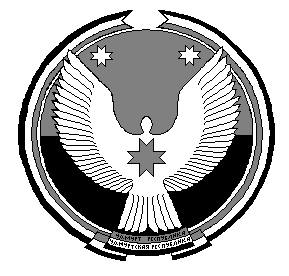 «Муки-Какси»муниципал кылдытэтлэнтöроезО внесении изменений в Постановление Главы муниципального образования «Муки-Каксинское» от 16.03.2020 № 11 «Об утверждении графика движения специальной техники по населённым пунктам, входящим в состав муниципального образования «Муки-Каксинское» для сбора твёрдых коммунальных отходов, крупногабаритных отходов»№ п/пАдрес оказания услугиАдрес оказания услугиАдрес оказания услугиАдрес оказания услугиАдрес оказания услугиКоординаты места оказания услугиКоординаты места оказания услугиКоординаты места оказания услугиКоординаты места оказания услуги№ п/пАдрес оказания услугиАдрес оказания услугиАдрес оказания услугиАдрес оказания услугиАдрес оказания услугиКонтйнерная площадкаКонтйнерная площадка"сигнальный вывоз""сигнальный вывоз"№ п/пРайонМуниципальное образованиеНаселенный пунктНазвание улицыНомер домаСеверной широтыВосточной долготыСеверной широтыВосточной долготы1Сюмсинский районМуки-Каксинскоес. Муки-КаксиКолхозная8а56.956751.41142Сюмсинский районМуки-Каксинскоес. Муки-КаксиКолхозная47а56.950051.41543Сюмсинский районМуки-Каксинскоес. Муки-КаксиСадовая1а56.958451.41344Сюмсинский районМуки-Каксинскоес. Муки-КаксиПолевая29а56.961351.40795Сюмсинский районМуки-Каксинскоес. Муки-КаксиПолевая1а56.961251.41186Сюмсинский районМуки-Каксинскоест. СюрекТранспортная49а56.942751.44157Сюмсинский районМуки-Каксинскоест. СюрекТранспортная79а56.940551.45188Сюмсинский районМуки-Каксинскоест. СюрекТранспортная26а56.942751.43509Сюмсинский районМуки-Каксинскоест. СюрекКирова2а56.943751.439310Сюмсинский районМуки-Каксинскоест. СюрекПролетарская2а56.945451.428611Сюмсинский районМуки-Каксинскоест. СюрекПролетарская23а56.945251.446812Сюмсинский районМуки-Каксинскоест. СюрекФрунзе3а56.944951.435413Сюмсинский районМуки-Каксинскоест. СюрекОктябрьская9а56.943951.429014Сюмсинский районМуки-Каксинскоест. СюрекЧапаева7а56.945651.435315Сюмсинский районМуки-Каксинскоест. СюрекСтахановская7а56.946051.446016Сюмсинский районМуки-Каксинскоест. СюрекБоровая1а56.948651.450317Сюмсинский районМуки-Каксинскоест. СюрекБереговая17а56.944851.4549